Handlingsplan 2019Fagforbundet Indre Fosenavd 176Vedtatt på årsmøte den 30 januar 2019InnledningFagforeningens handlingsplan er årsmøtets oppdrag til fagforeningsstyret for 2019. Handlingsplanen bygger på Fagforbundets Prinsipp- og Handlingsprogram, Fagforbundets strategiplan for årsmøteperioden, regionstyrets handlingsplan, samt andre vedtak fattet i overordnete organer. Handlingsplanen omhandler fagforeningens målsettinger og aktiviteter for perioden mellom årsmøtene.  Planen sees i sammenheng med resultater og erfaringer (årsberetningen) fra forrige periode.Kostnadene som følger av handlingsplanen er konkretisert i fagforeningens budsjett.Fagforeningens utfordringer på kort og lang sikt(Her beskrives hvilke utfordringer fagforeningen har innen de ulike områdene i de nærmeste årene framover. )Utfordringer overfor arbeidsgivere Dialog med alle arbeidsgivereTariffavtaler på alle arbeidsplasserYrkesfaglige utfordringerPådriver for at riktig kompetanse blir benyttet på riktig plassPolitiske utfordringerGod nok dialog med de politiske partieneForklare godt nok utfordringer som er på de ulike arbeidsplasseneUtfordringer i egen organisasjonBruke alle verv optimaltMålsettinger og planer i perioden Arbeidsliv, tariff og pensjon Mål 2019Medlemmer i alle områder sikres en lønnsutvikling som minst opprettholder kjøpekrafta.Tillitsvalgte etter hovedavtalene skal håndtere eget tariffområde. Fagforeningene må sikre at ulike tariffområder håndteres.Tjenestepensjonsordninger tariffestes i flere tariffområder.Flere av Fagforbundets medlemmer jobber heltid.LO legger fram et første utkast til en plan for arbeidstidsreduksjon.Fagforeningens tiltak i strategiplanenForberede tillitsvalgte på å gjennomføre lokale forhandlinger. Fagforeningens mål: Ha tillitsvalgte på alle arbeidsplasserTiltak som skal gjennomføres: Kurs de tillitsvalgte som ikke har forhandlingskurs tidligereFrist: Så fort som mulig Avholde minst ett medlemsmøte med pensjon som temaFagforeningens mål: Gjennomføre medlemsmøte om pensjonTiltak som skal gjennomføres: Skaffe foreleser og gjennomføre medlemsmøteFrist: høst 2019Kreve drøftingsmøter om bruken av midlertidige ansettelser og bruk av bemanningsforetak, jamfør lov og avtaleverk.Fagforeningens mål: Drøft bruk av midlertidige stillinger etter lov og avtaleverket med arbeidsgiverTiltak som skal gjennomføres: Informere og gjøre tillitsvalgte trygg på slike drøftinger med arbeidsgiverFrist: 2019Gjennomføre drøftingsmøter vedrørende bruk av deltid og utarbeidelse av retningslinjer.Fagforeningens mål: Drøft denne problemstillingen samtidig som vi drøfter bruk av midlertidige stillinger.
Tiltak som skal gjennomføres: Informere og gjøre tillitsvalgte trygg på slike drøftinger med arbeidsgiverFrist: 2019 Fremme krav etter arbeidsmiljølovens kapittel 14 for alle som har rettmessige krav i henhold til lovverket. 
Fagforeningens mål: Hjelpe alle medlemmer som har krav etter dette kapitlet til å få fast jobbTiltak som skal gjennomføres: Gjøre medlemmer oppmerksomme på dette kapitlet, informere tillitsvalgte og hjelpe medlemmer med å stille kravFrist: Kontinuerlig Kreve at stillinger som hovedregel lyses ut som hele, faste stillinger.
Fagforeningens mål: Skape heltidskulturTiltak som skal gjennomføres: Dialog med politikere og ledelseFrist: KontinuerligOffentlige tjenester i egenregiMål 2019 En større andel offentlige tjenester drives i egenregi. Offentlige tjenester blir ikke konkurranseutsatt.Alle kommuner, fylkeskommuner og helseforetak har innen utgangen av 2019 vedtatt tiltaksplaner mot sosial dumping og arbeidsmarkedskriminalitet.Ved utgangen av 2019 bruker flere kommuner og fylkeskommuner trepartssamarbeid aktivt som metode.Politiske partier lokalt, regionalt og nasjonalt forplikter seg til drift av offentlige tjenester i egenregi. Fagforeningens tiltakKreve at egenregi utredes, blant annet i forbindelse med nye anbudsrunder, og sikre ansattes lønns- og arbeidsvilkår ved konkurranseutsetting eller privatisering. 
Fagforeningens mål: Følge med på om dette er aktuelt hos oss, fange opp og jobbe for at oppgaver blir i egenregiTiltak som skal gjennomføres: Ha tillitsvalgte på arbeidsplassene som fanger opp når det er noe som tenkes å legges ut på anbud.	Synliggjøre kostnader og ulemper ved konkurranseutsetting og privatisering, og vise sammenhengene mellom konkurranseutsetting, sosial dumping og større forskjeller i samfunnet.Frist: KontinuerligHa en offensiv strategi for å formidle yrkesfaglig argumentasjon for egenregi. 
Fagforeningens mål: Styret lager en strategi som kan brukes offensivt som argumentasjonTiltak som skal gjennomføres: Synliggjøre fordeler og ulemper med egenregiFrist: KontinuerligBruke det faglig-politiske samarbeidet til å kreve tiltaksplan mot sosial dumping og arbeidsmarkedskriminalitet, gjerne i samarbeid med andre LO-forbund.
Fagforeningens mål: Skape god dialog med de andre LO-forbundeneTiltak som skal gjennomføres: Fange opp sosial dumping og arbeidslivskriminalitet, og kreve at tiltak blir igangsatt Frist: Ved behovForeslå trepartssamarbeid som arbeidsform i omstilling og utviklingsarbeid.
Fagforeningens mål: Fortsette å ha trepartssamarbeid der det fungerer, påvirke til trepartssamarbeid på andre avtaleområder i omstilling og utviklingsarbeid.Tiltak som skal gjennomføres: Ha tillitsvalgte på alle områder som er i stand til å arbeide med omstilling og utvikling.Frist: KontinuerligBruke det faglig-politiske samarbeidet til å motvirke konkurranseutsetting og privatisering, gjennom å kreve at politiske partier forplikter seg til å jobbe for at offentlige tjenester skal drives i egenregi.
Fagforeningens mål: Samarbeid med politiske partier, informere partiene om vår politikk, og hva vi mener bør gjøres. Tiltak som skal gjennomføres: Ha kontaktpersoner, evt mulighet til å møte på gruppemøter, slik at vi får fremmet vår politikkFrist: KontinuerligTariffmakt, organisering og organisasjonsbyggingMål 2019Fagforbundets organisasjonsgrad skal øke med minst 2 prosent i KS-området.Fagforbundets organisasjonsgrad skal øke med minst 2 prosent i Spekter helse. Antallet yrkesaktive medlemmer med høyskole- og universitetsutdanning skal øke med minst 10 prosent.Fagforbundet skal øke antallet elever og lærlinger med minst 5 prosent. Fagforbundet skal øke antallet studenter med minst 5 prosent. Fagforeningens tiltak Sørge for at alle medlemmer har en tillitsvalgt de enkelt kan kontakte.Skaffe tillitsvalgte/kontaktpersoner på alle arbeidsplasserSkolere tillitsvalgte til å kunne gjøre en god jobb
Kontakt med medlemmerGjennomføre arbeidsplassbesøk minst en gang i året, og etablere kontakt med medlemmer i alle yrker.Styrke det yrkesfaglige tilbudet innenfor alle sektorer/områder. Kontinuerlig arbeidSikre at Fagforbundets kommunikasjonsstrategi ivaretas Etablere og benytte digitale plattformer som gjør det mulig å kommunisere med de enkelte yrkesgruppeneTillitsvalgte skoleres i kommunikasjonsarbeid, med fokus på hvordan nå ut med budskapet i digitale kanaler.Kontinuerlig arbeid
Etablere klubber på arbeidsplassene og følge opp disse.
Fagforeningens mål: Vi har siden sammenslåingen i 2017 hatt fokus på klubbene på hver arbeidsplass, det jobbes kontinuerlig med å følge opp alle arbeidsplasser. Tiltak som skal gjennomføres: Hjelpe tillitsvalgte på hver arbeidsplass for å styrke klubbene, arbeidsplassbesøk av HTV eller styremedlemmer.Frist: Kontinuerlig

Sikre regelmessig aktivitet på videregående skoler. 
Fagforeningens mål: Få innpass på videregående skoleneTiltak som skal gjennomføres: Forsøke å få komme på besøk, slik at elevene kan prate med oss. Frist: HøstIdeologisk skoleringMål 2019Flest mulig tillitsvalgte skal ha gjennomført ideologisk skolering for å få økt kunnskap og trygghet til å ivareta medlemmenes interesser i faglige og politiske saker.Fagforeningens tiltakSikre at alle tillitsvalgte deltar på skolering.
Fagforeningens mål: Ha godt skolerte tillitsvalgteTiltak som skal gjennomføres: Oppmuntre og anbefale at alle tillitsvalgte får opplæringFrist: Kontinuerlig
Formidle kunnskap om aktuelle temaer og Fagforbundets politiske, faglige og ideologiske budskap på yrkes-, ungdoms- og tillitsvalgtsamlinger.
Fagforeningens mål: Ha oversikt over temaer som gjelder alle medlemmer.Tiltak som skal gjennomføres: Gjennomgang i styret om aktuelle temaer som er tatt opp i ulike samlinger, styrke forståelsen for hva som er viktig i de ulike utvalgene. Frist: Kontinuerlig 
Fag-, kompetanse- og yrkesutviklingMål 2019Fagforbundet bidrar til kompetanseutvikling på arbeidsplassen. Relevant kompetanseheving gir uttelling i lønn.Økt anerkjennelse av og respekt for yrkesgruppene.Rammebetingelsene for medlemmenes yrkesutøvelse styrkes. Fagforbundet fremstår som en sentral utdanningspolitisk aktør på alle utdanningsnivå. Økt antall læreplasser i alle sektorer.Fagforeningens tiltak Bistå de tillitsvalgte i gjennomføringen av drøftingsmøter med arbeidsgiver i alle tariffområder for å utarbeide og iverksette kompetanseplaner.
Fagforeningens mål: Få kompetanseplaner på alle arbeidsplasserTiltak som skal gjennomføres: Opplæring over hvordan planer kan lages, og hvordan disse kan brukesFrist: Snarest

Arbeide opp mot arbeidsgiver og andre aktører for å øke antall læreplasser i alle virksomheter, spesielt i offentlig sektor.
Fagforeningens mål: Dialog med arbeidsgiver om læreplasserTiltak som skal gjennomføres: Fokusere på viktigheten med læreplasser, og ta opp temaet når det er mulig Frist:

Jobbe for at flere voksne tar fagbrev.
Fagforeningens mål: Gi mulighet til at alle som ønsker det har mulighet til å ta fagbrevTiltak som skal gjennomføres: Informasjon til medlemmer om hvilke muligheter som finnes, hvordan ta fagbrev, motivere medlemmer til å ta fagbrev. Frist: Kontinuerlig
Valgkamp og faglig-politisk påvirkningMål 2019Engasjere egne medlemmer til å fremme Fagforbundets politikk lokalt og sentralt. Flertallet av Fagforbundets medlemmer har brukt stemmeretten i kommune- og fylkestingsvalget, og har stemt på partier som støtter forbundets mål og arbeide. Oppnå et valgresultat som medfører at flest mulige kommunestyrer og fylkesting har en politisk sammensetning som støtter Fagforbundets mål og arbeid. Fagforeningens tiltak Etablere allianser og videreutvikle det faglig-politiske samarbeidet. 
Fagforeningens mål: Ha kontaktpersoner i de ulike politiske partiene som vi ønsker samarbeid medTiltak som skal gjennomføres: Styret må være engasjert i det som foregår i kommunen, ha dialog med partiene. Be oss inn på møter hvis mulig.Frist: Ved behov, helst kontinuerlig

Jobbe fram lokale, politiske saker som medlemmene synes er viktige i valgkampen. 
Fagforeningens mål: Prate med medlemmene om hva som opptar de, ta det inn til de politiske kontaktpersonene, slik at de vet hva som opptar oss.Tiltak som skal gjennomføres: Dialog med medlemmer og politikere Frist: Vår 2018

Gjennomføre faglig-politisk skolering for tillitsvalgte. 
Fagforeningens mål: Oppmuntre tillitsvalgte til å engasjere og skolere seg på området.Tiltak som skal gjennomføres: Send de som er interessert på skolering Frist: Kontinuerlig

Møte medlemmene gjennom valgkampaktivitet som arbeidsplassbesøk, medlemsmøter og bruk av sosiale medier.
Fagforeningens mål: Skape en politikk som snakker det samme språket som oss, og har samme synspunkter som Fagforbundet i viktige saker.Tiltak som skal gjennomføres: Prate med medlemmer om valget, dra på arbeidsplassbesøk, og bruke digitale verktøy ofte.Frist: Innen septemberKurs og konferanserPlanlagte kurs og konferanser for tillitsvalgte valgt etter hovedavtalenePlanlagte kurs og konferanser for tillitsvalgte valgt etter vedtekteneVedlegg: TiltaksplanFagforbundet har vedtatt sine overordnede mål i prinsipp- og handlingsprogrammet. Det lages årlig en strategiplan basert på prinsipp og handlingsprogrammet som vedtas av Landsstyret. Basert på de strategiene som står i strategiplanen skal alle nivåene i Fagforbundet utarbeide en årlig handlingsplan. Målene er vedtatt, men det må planlegges tiltak som skal bidra til at målene nås. Fagforeningen lager sine mål og tiltak basert på de overordnede strategiene, samt på andre viktige områder som fagforeningen har satt egne mål i forhold til. NB: Hvert mål kan ha mange underliggende tiltak som hver for seg bør være så konkrete og enkle som mulig. Eksempel: Mål fra strategiplanen: Fagforbundet skal ha minst verve 1500 nye medlemmer innenfor PBLFagforeningens mål: Verve 30 nye medlemmer innenfor PBLType kursMålgruppeTidspunktFase 1Alle TV Fase 2Type kursMålgruppeTidspunktFase 1Alle TVTiltak (Hva skal vi gjøre)Hvordan skal vi gjøre detNår skal vi gjøre det – eventuelt innenHvem har ansvaret for at det gjøresRessurser(menneskelig og økonomisk)Evaluering - hvordan gikk det? Tiltak 1Skaffe oversikt over alle PBL barnehager innenfor fagforeningens områdeKontakte den avdelingen som har ansvaret for barnehager i kommuneadministrasjonen 30. januarMette MettesenIngen kostnaderLister innhentet – tiltaket var vellykket. Fagforeningen har 23 PBL barnehager innenfor sitt område. Tiltak 2Arbeidsplassbesøk i alle barnehagene innenfor vårt område med PBL avtaleYrkesseksjonsleder kirke, kultur og oppvekst og nestleder frikjøpes to dager for å reise rundt i barnehagene for å verve medlemmer20. februar og 10. marsPål Pålsen2500 kr til frikjøp av to styremedlemmerDet ble vervet 15 nye medlemmer. Tidspunkt for besøk i barnehagene må legges til etter kl. 1200 slik at personalet har tid til å ta en prat. Frikjøp fire halve dager kunne fungert bedre. Tiltak 3Neste tiltak  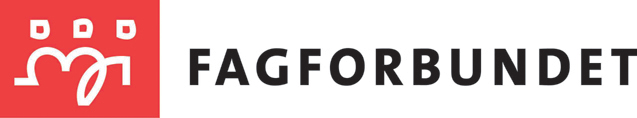 